УПРАВЛЕНИЕ ОБРАЗОВАНИЯ АДМИНИСТРАЦИИ ГОРОДА ЮГОРСКАМУНИЦИПАЛЬНОЕ БЮДЖЕТНОЕ ОБЩЕОБРАЗОВАТЕЛЬНОЕ УЧРЕЖДЕНИЕ«СРЕДНЯЯ ОБЩЕОБРАЗОВАТЕЛЬНАЯ ШКОЛА № 2»628260, Тюменская область, Ханты-Мансийский автономный округ-Югра, г.Югорск, ул. Мира, д. 85                                                                                т. 8(34675)7-10-95                                                                  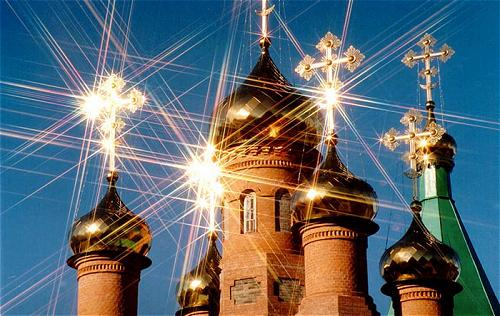 Методическая разработка по предмету«Основы духовно-нравственной культуры народов России (ОДНКНР)»КУЛЬТУРНО-ИСТОРИЧЕСКИЙ ДИАЛОГ«С ВЕРОЙ, НАДЕЖДОЙ, ЛЮБОВЬЮ…О РОССИИ»Возраст детей: 14-17 летАвтор:Чивина Наталья Петровна,учитель русского языка и литературы, высшей квалификационной категорииг. Югорск  2023 г.Методическая разработка внеурочного занятия по предмету«Основы духовно-нравственной культуры народов России (ОДНКНР)»Тема диалога: «С верой, надеждой, любовью…о России».Междисциплинарная интеграция:-учебный предмет «Литература» 9 класс, 10 класс: Внеклассное чтение по темам «Русская поэзия первой половины XIX века», «Поэзия Серебряного века»; «Нравственные уроки русской литературы XIX века».-учебный предмет «Музыка» 8 класс. Тема «Русская классическая музыка», «Связь музыки с другими видами искусства»;- учебный предмет «История» 10 класс. Тема «Россия в годы великих потрясений». Тип урока: проблемно-ценностное общение.Цель: Создание условий для:- создание оптимальных условий для культурного и развития личности в процессе образования;- формирование навыков общих положительных представления и уважения к духовному и культурному наследию, славным вехам российской истории, качествам национального характера;- формирование навыка проектно-исследовательской работы по изученному материалу в том числе групповых форм учебного сотрудничества в ходе различных этапов решения поставленной задачи; -воспитание толерантного отношения к окружающему миру.Задачи:1.Овладение предметными компетенциями, имеющими преимущественное значение для формирования гражданской идентичности обучающегося;2. Приобретение и усвоение знаний о нормах общественной морали и нравственности как основополагающих элементах духовной культуры современного общества;3. Воспитание уважительного и бережного отношения к историческому, религиозному и культурному наследию России;4. Содействие осознанному формированию мировоззренческих ориентиров, основанных на приоритете традиционных российских духовно-нравственных ценностей.Планируемые результаты:Личностные результаты:-осознанность своей гражданской идентичности через знание истории, языка, культуры своего народа, своего края, основ культурного наследия народов России и человечества и знание основных норм морали, нравственных и духовных идеалов, хранимых в культурных традициях народов России, готовность на их основе к сознательному самоограничению в поступках, поведении, расточительном потребительстве;Метапредметные результаты:-умение осознанно использовать речевые средства в соответствии с задачей коммуникации для выражения своих чувств, мыслей и потребностей для планирования и регуляции своей деятельности; владение устной речью, монологической контекстной речью (коммуникация);-умение соотносить свои действия с планируемыми результатами, осуществлять контроль своей деятельности в процессе достижения результата, определять способы действий в рамках предложенных условий и требований, корректировать свои действия в соответствии с изменяющейся ситуацией (контроль и коррекция).Предметные результаты:- виды деятельности по получению нового знания, его интерпретации, преобразованию и применению в различных учебных ситуациях, в том числе при создании проектов.Аннотация      	Идея диалога как метода изучения истории, литературы, культуры сегодня особенно актуальна, так как данный метод направляет всех участников диалога в определении темы, выборе памятников, источников, анализа произведений, учитывая возрастные особенности и психологию восприятия школьниками окружающего мира в его взаимосвязи. Диалог культур является средством формирования у детей диалогического сознания, когда он сам становится ареной диалога или ее участником. Осмысление одной культуры в контексте другой — это всегда процесс творчества, в ходе его совершается развитие и обогащение личности.       	Ход развития диалога можно представить следующим образом. Диалог — это взаимодействие, когда обе культуры осознают себя как равнозначащие, а их взаимодействие сопровождается взаимным обогащением, духовным ростом. Черты диалога могут проявляться в подражании и ученичестве. Диалог — это не полное слияние, это может быть и взаимное отталкивание.      	Осуществить диалог культур помогают предметы и курсы, такие как «Основы духовно-нравственной культуры народов России (ОДНКНР)», МХК, литература, история, музыка. Они вводят детей через образ и слово в историю, этнографию, архитектуру, изобразительное искусство, музыку, литературу.      	 Кроме диалога культур присутствует и диалог учителя, ученика, зрителя. Они выступают в роли сотрудников, где преподаватель организует работу так, чтобы ученик сам сделал или захотел сделать открытие через интерес к истории, литературе, искусству. Через весь спектр чувств - от негодования до гордости - происходит внедрение ученика в окружающий мир. Чем глубже корни, которыми прорастает ребенок в историю и культуру, тем тверже его позиция как человека и гражданина.    	 Главной целью такой работы становится создание оптимальных культурных условий развития личности в процессе образования. Чтобы добиться поставленной цели и получить положительные результаты, необходима система работы, а не отдельные уроки, игры, экскурсии. Из опыта работы может быть предложена система, которая схематически выглядит следующим образом:  ПЗ                  ИУУП                 ПкД                 ВЗпД                 ВЗпД ПЗ - первичное (заочное, самостоятельное) знакомство с изучаемыми объектами;ИУУП - информация учителя, (в том числе учащихся, социальных партнеров, учителей - предметников);ПкД - подготовка к диалогу (идея, проект сценария, макет презентации, анкетирование), ВЗпД - вторичное (очное) знакомство с предметом диалога;ОиСЗ   - обобщение и систематизация знаний, подведение итогов, мероприятия. Таким образом, диалог культур действительно важен в современном мире, так как главным проектируемым результатом будет:  1) сформированность свойств и качеств, показывающих высокий уровень духовно-нравственной культуры школьника как особого типа личности россиянина, являющегося субъектом деятельности своего сознания и бытия, включенного в этнокультурные традиции народов России с позиции образованности, гражданственности; 2) создание  культурологической модели, ориентированной на формирование духовно-нравственных ценностей школьников  посредством выхода на другие  виды искусства: архитектуры и скульптуры, живописи и графики, музыки, , театра, кино и т.д. Разные искусства, взаимно дополняя друг друга, создают образ определенной культурной эпохи, передают ее дух, формируют ее эстетические,  и  духовно-нравственные ценности.Конспект внеурочного занятия по предмету«Основы духовно-нравственной культуры народов России (ОДНКНР)»Тема диалога: «С верой, надеждой, любовью…о России».I этап. Самоопределение к деятельностиСлайд 1. Заставка музыкальная «Самые красивые места России».Добрый день, дорогие ребята, уважаемые гости. Начнем нашу встречу традиционного с домашнего задания. Слайд 2.Итак, вы работали с литературным квестом. Сейчас он у нас на экране. Как вы справились с ним? Каким он вам показался: интересным, сложным, познавательным? Напоминаю задание.Посмотрите на карты изобразительного квеста. Расставив карты в правильном порядке, (с опорой на 1 букву фамилии художника- автора картины). Вы получите число, связанное с количеством букв в слове, являющимся одним из основных понятий теории познания, характеризующее результат познавательной деятельности субъекта. Напишите это число.Слайд 3.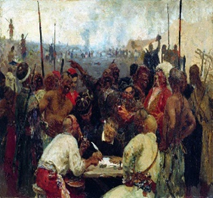 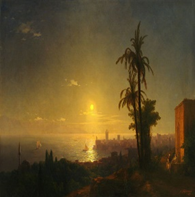 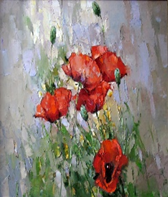 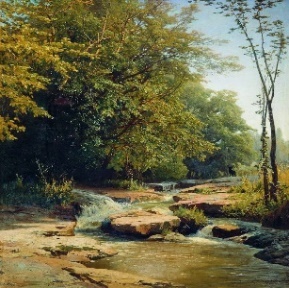 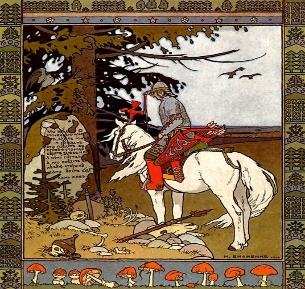 Авторы: 1. Билибин  И.   2 Орловский А.   3. Репин И.  4 Зайцев А.  5 Айвазовский И.Есть готовые решения? Слайд 4 - 5ОБРАЗ   Число 21354           Как вы шли к ответу? Что вам помогло? Что вы приобрели? Подводя итоги, мне бы хотелось уточнить и заметить, что слово образ – многозначное, что сегодня мы будем говорить о художественном образе, и что данное задание будет сегодня отправной точкой в нашем с вами культурно- историческом диалоге «С верой, надеждой, любовью». И я передаю слово нашим замечательным ведущим.II этап. Проектно-исследовательская деятельностьМузыка. Выходят 2 ведущихСлайд 6Ведущая: Добрый день, уважаемые гости, ребята! Сегодня наш культурно- исторический диалог… Ведущий: Валерия, а давай сохраним некоторую интригу…и предложим всем поучаствовать в поиске этого образа… Ведущая: Хорошо, тогда для начала предлагаем всем внимательно посмотреть на изображения, которые ассоциируются с некоторыми элементами национальной самоидентификации россиян.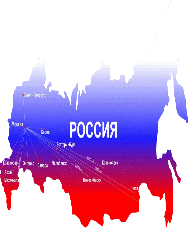 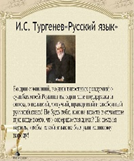 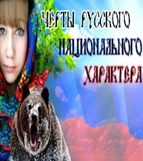 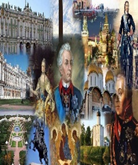 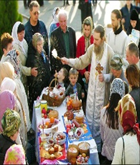 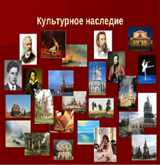 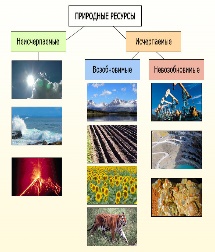 Ведущий: Уважаемые участники диалога, ваша задача - назвать   эти элементы…Смелее…Ответы из залаСлайд 7•	территория («русская земля»);•	природные богатства, ресурсы («кладовая мира»);•	язык;•	религиозные традиции и обычаи;•	духовное и культурное наследие, культурное многообразие и высшие достижения культуры;•	славные вехи российской истории, в первую очередь победа в Великой Отечественной войне;•	общие положительные представления о качествах национального характера (открытость, гостеприимство, нестяжательство и др.).Ведущая: Спасибо. Внимание, и это верные ответы…Ведущий: Итак, наш культурно- исторический диалог посвящен образу…который и формирует содержание этих «элементов» …Ведущая: Кирилл, не торопись. Думаю, наши собеседники   сами увидят и, надеюсь, почувствуют это образ...III этап. Учебно-познавательная деятельностьСвет приглушается. Музыка. Выход летописца.Слайд 8Я Нестор, летописец мезозоя, времен, грядущих я Иеремия.Держа в руках часы и календарь, я в будущее втянут, как Россия,И прошлое кляну, как нищий царь…Слайд 9 - \выход ребят\    Слайд 101 ученик Когда речь заходит о России, можно услышать самые разнообразные мнения о её культуре, о её прошлом, настоящем и будущем, о чертах и особенностях русского народа, но есть одно, в чём почти всегда сходятся все – это загадочность и необъяснимость России и русской души. Наверное, не найдётся ни одного русского человека, который не помнил бы тютчевское стихотворение:Умом Россию не понятьАршином общим не измерить,У ней особенная стать, В Россию можно только верить.2 ученик  Сегодня мы будем говорить о том, как поэты видят, чувствуют и рисуют словом Россию. 3 ученик  Кстати, иностранцы часто цитируют Уинстона ЧЕРЧИЛЯ, сказавшего о нашей стране: «Это головоломка, обёрнутая в тайну внутри загадки». Россия, страна, лежащая на стыке Запада и Востока. Слайд 114 ученик Несомненно, географическое положение России, наложило особый отпечаток на её культуру. И поэт восклицал:Да, скифы - мы! Да, азиаты - мы,С раскосыми и жадными очами!Слайд 125 ученик Немного истории…Развитие русской культуры   было связано со многими   историческими событиями, поэтому в России всё соединилось совершенно необычным образом, превратив её в одну из величайших стран. Слайд 13Россия - Европа и Азия,
Россия - земля без границ,
Великое разнообразие
Наречий, характеров, лиц... М. ЛЬВОВСлайд 141 ученик Русский характер. Иногда мы бываем безмятежными, иногда неуёмно-горячими. Бывает, за нитку до хрипоты спорим, а бывает, без раздумий снимем и отдадим последнюю рубаху случайному прохожему.  И это у нас от Бога… Мы – дети России, уж так назначено нам судьбой. Слайд 15-музыка \Шостакович\Н. РУБЦОВ  Россия, Русь – куда я ни взгляну...
За все твои страдания и битвы
Люблю твою, Россия, старину,
Твои леса, погосты и молитвы.
Люблю твои избушки и цветы,
И небеса, горящие от зноя,
И шёпот ив у омутной воды,
Люблю навек, до вечного покоя..Н.М. ЯЗЫКОВ    Мой друг! Что может быть милей!
Бесценного родного края?
Там солнце кажется светлей,
Там радостней весна златая.Н. ГУМИЛЁВ  Франция, на лик твой просвещённый,
Я ещё, ещё раз обернусь,
И как в омут погружусь бездонный,
В дикую, родную Русь.И. СЕЛЬВИНСКИЙ  В моей груди не твой ли ветер?
Всем пламенем и всем дыханьем.
Россия... Родина моя, Россия,
Я с каждым днём люблю тебя сильней!..Гордясь тобой или скорбя,
Полуседой, но с чувством ранним
Люблю тебя, люблю тебя.Слайд 162 ученик Путь общения с Россией – есть путь общения с её поэзией. Потому что поэзия, подобна молитве, подобна пению, подобна всему национальному искусству. Поэзия – это голос самой России, её живой вздох, её живой стон, её живое слово, переходящее в песню...Слайд 17 Песня   ВалерияСлайд 183 ученик Не секрет, что поэтическое слово может объединить времена, эпохи и пространства… Дать ответ на многие вопросы, волнующие человека…Слайд 194 ученик Философ и поэт. Ю. НАГИБИН писал: «Ах, русские, русские люди, не гордо несёте вы в смутном существе своём громаду российских просторов, неохватную ширь вскормившей вас земли, потому всё так круто в вас – достоинства и пороки, талант и небрежение им, буйство ума и умственная лень, размах и щедрость»5 ученик Россия- страна контрастов…Может быть именно поэтому она не теряет своей притягательности? А может быть, потому что её свет – свет добра, бескорыстия, любви? И вместе с теплом приходит горечь от того, что не ценим мы свою землю. Легко расстаёмся с её тихой красотой…Слайд 205 ученик Народ, который чтит свои традиции, всегда крепок и силён…его будут всегда и всюду узнавать.Танец. Песня. «Русские традиции»1 ученик  Мы не случайно заговорили о традициях: ведь сегодня многие из них на нашей родной земле исчезают прямо на глазах, подменяются чужими…Но пока есть связь поколений и есть и надежда на будущее России. Помните! У нас Родина одна - Россия!Слайд 21 Песня «У нас Родина одна» (школьная вокальная группа «Алые погоны!).2 ученик Продолжая тему России в поэзии, вспомним творчество ЛЕРМОНТОВА, НЕКРАСОВА, БЛОКА, ЕСЕНИНА.  В своих стихах они склоняют голову перед величием и страданием Родины, воспевают бесхитростную и чистую русскую душу. Слайд 22 музыка Шостакович3 ученик В русской культурной традиции Родина неизменно является нам в простых и знакомых до боли картинах: поле, луг, лес, берёзы и рябины, ели и сосны, церквушка или храм в синеве небес, дорога или тропинка. Лермонтовское: Но я люблю – за что, не знаю сам –
Её степей холодное молчанье,
Её лесов безбрежных колыханье,
Разливы рек её, подобные морям...Некрасовское:  Славная осень! Морозные ночи,
Ясные, тихие дни...
Нет безобразья в природе! И ночи,
И моховые болота, и пни –
Всё хорошо под сиянием лунным,
Всюду родимую Русь узнаю...Есенинское:  О Русь! Малиновое поле
И синь, упавшая в реку!
Люблю до радости и боли
Твою озёрную тоску...Слайд 23 4 ученик  Не изменяют этой глубинной традиции и современные поэты. Николай ЗИНОВЬЕВ   Стоять ей так на грани, на краю,
Осмысливая избранность свою
До самого до страшного суда,
Покачивая нас туда – сюда
В душевной смуте вечной и надрыве
Рябиновою рощей на обрывеСветлана Сыромятникова Безрассудная вера!
Ты горька, как осина,
Но превыше и лести, и срама –
Моя Родина, самая сильная
И богатая самая…5 ученик Традиционна для русской литературы и символизация природы и Родины.  Небес взыскующее пламя.
Высь, отражённая в реке.
Русь разговаривает с нами
На материнском языке.
Дождями, облаками, снами...
Про наше кровное житьё
Русь разговаривает с нами.
Почто не слушаем ее1 ученик Образы, в которых предстаёт Родина в современной поэзии – это   образ старой   матери, поруганной и униженной. Её распинают на кресте, веду на казнь, оставляют умирать в нищете. Слайд 24 ВидеоСлайд 252 ученик Именно поэтому время диктует необходимость защищать и спасать ее, не предавать и не отступаться, сражаться и умирать за Россию… быть с ней до конца. Голос современного поэта вновь звучит, «как колокол на башне вечевой».Как ликует заграница 
И от счастья воет воем,
Что мы встали на колени.
А мы встали на колени
Помолиться перед боем.3 ученик Бессмертная душа России – Святая Русь, открывается сегодня многим поэтам, потому что от судьбы её зависит судьба всего мира.Н. ЗИНОВЬЕВ Давно по миру слух ползёт,
В умах родившись не в убогих:
Россия скоро упадёт.
Не веселитесь наперёд!
К оль упадёт - придавит многих.
Слайд 264 ученик Судьба России является не темой, не мотивом – главным содержанием, душой и сердцем русской поэзии.И. НИКИТИН  Под большим шатром голубых небес -
Вижу – даль степей зеленеется.
И на гранях их, выше тёмных туч,
Цепи гор стоят великанами...И во всех концах света белогоПро тебя идёт слава громкаяУж и есть за что Русь Могучая,
Полюбить тебя, назвать Матерью...5 ученик В муках и напряжении русской истории, —сложилась Россия, как живая система русской культуры. Россия – единство материи, души и духа.Слайд 27 Слайд. Молитва. Без звука.Н. РАЧКОВ Не за себя прошу, поднять не смея взора:
И в нынешние дни, и в завтрашние дни
От дьявольской войны, от мора, от террора
Беспечный мой народ спаси и сохрани.
Будь милостив к нему и не карай сурово,
Из всемогущих рук его не оброни.
Во имя всех святых и для всего благого
Спаси и сохрани, спаси и сохрани.Слайд 281 ученик За Россией земной – живёт, поёт, молится и творит Россия духовная, она-то и есть наша детская колыбель; наше духовное, отеческое гнездо, наш   духовный сад. Поэзия всех времен и народов…2 ученик  И когда мы произносим необъятное слово «Россия» - то мы твёрдо знаем, что мы имеем ввиду не просто природу, или территорию, - а русский дух….Слайд 29 Песня «Русский дух» (школьная вокальная группа «Алые погоны»)Слайд 303 ученик И есть у всех нас надежда на то, что традиции любви к родной земле возродятся, что жизнь «устроится». Зло растает где-то во мгле, мы поверим в себя, в Россию, и, как и наши предки, будем гордиться тем, что мы живем в России, что мы русские….Слайд 31 Свет гаснет. Музыка. Летописец…Я человек, я посредине мира,За мною –   мириады инфузорий,Передо мною мириады звезд.Я между ними лег во весь свой рост –Два берега связующие море,Два космоса соединивший мост...IV этап. Интеллектуально-преобразовательная деятельностьСлайд 32Ведущая: Дорогие друзья, мы благодарим вас за то, что все это время вы были с нами. и мысленно участвовали в диалоге…Ведущий: Но наш вопрос все еще актуален: какой образ вы сегодня увидели и почувствовали? Ведущая: У вас есть несколько вариантов ответа. Поднимите свой вариант ответа, объясните, почему?Варианты ответов: Образ Родины, России, Отчизны, История, Культура…V этап. Рефлексивная деятельностьВедущая: Сегодня мы говорили с верой, надеждой, любовью языком прозы и поэзии.Ведущий: говорили о прошлом России…и России новой.Стихотворение «Россия» М. ЛьвовСлайд 33 Клип и песня Д. Майданова  «Флаг Моего Государства»Слайд 34Учитель: завершить наш диалог хотелось бы цепочкой 1-2 строк из стихотворений о России, о Родине. Чтение стихов участниками в зале.Учитель: к сожалению, время ограничено. Спасибо всем за внимание и заочное участие в нашем историко-культурном диалоге. Хочется надеется, что он был продуктивным, творческим и не оставил никого равнодушным. Если каждому из вас вдруг захотелось что-то сказать, рассказать или прокомментировать, значит, он состоялся.А еще я хочу поблагодарить всех участников нашего диалога. И на прощание снова о России.  Поет Жанна Колмогорова («Россия»). А завершить наш диалог мы предлагаем песнями, которые вы, наверняка знаете, любите и поете.ПриложениеПесня «Русские традиции» Вокальная группа «Карусель»1.Русские традиции – это колыбель малютки,Это сказки мамины, небылицы, прибаутки,Песни колыбельные, крестики нательные,Это колокольный звон и глубокий сон.2.Русские традиции – это тройка с бубенцами,Новый Дедушка Мороз, расписные чудо – сани.Это праздник Новый Год, возле ёлки хоровод,И чудесный дар в кульке, в маленькой руке.Это праздник Новый Год, возле ёлки хоровод,И чудесный дар в кульке, у меня в руке.3.Русские традиции – это масленица наша,Очень вкусные блины, с маслом тыквенная каша,Богатырь земли родной, охраняет наш покой,Не допустит в дом войны на земле страны.Богатырь земли родной, охраняет наш покой,Не допустит в дом войны на земле страны.4. Для России деревня – частица,А для нас – родительский дом.И мы рады, что можем гордитьсяМалой Родиной, где мы живем.Русский дух (автор и исполнитель: Дубова Ольга)Не время нынче спать,Встань, русский, из берлоги,Россию подниматьПора, мой друг, пора!Идущие вперед Осилят все дороги,И к подвигу зоветПобедное ''Ура!'' Где русский дух, там Русью пахнет,Там нашей славы древние края!Воскреснет Русская держава-Святая Родина моя!Воскреснет русская держава,Святая Родина моя! В наследство нам даныНесметные богатства,Не сыщете таких Ни на одной земле:Святой Руси сыны,Российской славы братство,Советского Союза Салют победных лет! Нам не забыть с тобойЗавет отцов и дедов,Мы общею судьбой Навеки скреплены!Навеки с нами Бог!И с нами День Победы!Великая любовь И сила нам даны!!Флаг моего государстваТекст Денис МайдановМоя страна, моя судьба, моя мечта, моя война,
Моя любовь, моя весна и я - стена.
Отчизны сын, страны солдат - так было сто веков назад.
За друга друг, за брата брат - мир этим свят!
И каждый свой зажигает очаг,
И каждый свой поднимает флаг;
И наших душ и сердец костры,
Как во тьме маяк!
Припев:
Я снова делаю шаг. Я поднимаю свой флаг -
Сквозь злые ветры тревог и неверия царства.
В этом бою я в строю. Я верю в правду свою,
И поднимаю свой флаг - моего Государства!
Я поднимаю свой флаг - моего Государства!Поднимают флаги… Я снова делаю шаг. Я поднимаю свой флаг -Сквозь злые ветры тревог и неве-рия царства.В этом бою я в строю. Я верю в правду свою,И поднимаю свой флаг - моего Государства!Я поднимаю свой флаг - моего Государства!Поднимают флаги…Список использованной литературыАбрамова, Н.Т. Ценности образования, новые технологии и неявные формы знания // Вопросы философии. 1999. № 6. - С. 29-34. Белов А. Когда звонят колокола. М., 1977.Абульханова-Славская, К.А. Жизненные перспективы личности // Психология личности и образ жизни / Общ. ред. Е.В. Шороховой. - М., 1987. - 351 с.Ахметьянова, Р.А. Особенности преемственности поколений в условиях трансформации российского общества. - Уфа, 2012.и - 164 с.Боташева, Х.Х. Культура и проблемы взаимоотношений поколений // Современные научные исследования. 2012. №5. - С. 123-126.Горбачев М.С.: Моральные уроки XX века. - М.: МГУ, 2011 Зеленков М.Ю. Мировые религии: история и современность: Учебное пособие. - М.: Юридический институт МИИТа, 2006. - 252 с.Века считали:
Россия – дали,
Россия – синь,
Россия – сани,
Поля – с лесами,
Россия – стынь,
Россия – косность,Солома – в космах,
Россия – лапти,
Медвежьи лапы,
Россия – стон,
Кандальный звон,
Церквей трезвон…
В грозе и буре
Она восстала!Теперь и в будни
Другою стала.Мы строить стали
Россию стали!
Россию – строек -
В Россию – стоек!
В снега, в морозы -
Лучами – брызнь!
Россия – росы!
Россия – розы!
Россия – жизнь!